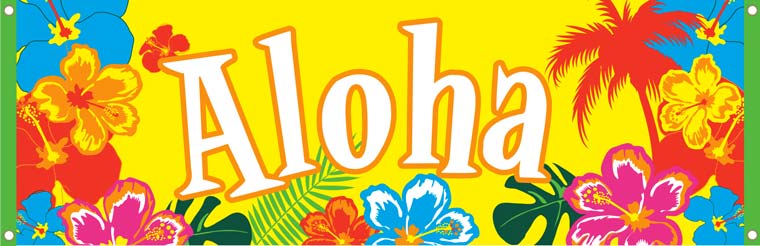 MondayTuesdayWednesdayThursdayFriday1Story Time:Froggy goes to Hawaii By: Jonathan London2Arts & Crafts:Thumb prints Pineapples3Math:Match the number to the correct picture.4Sensory:Kinetic Sand5SPORTS DAY!8Language:Rhyming words9Story Time:Hula LullabyBy: Erin Kono10Arts & Crafts:Making Tiki Masks11Math:Practicing  Addition12DISNEY DAY!15Arts & Crafts:Hibiscus Flower16Math:Practicing Subtraction17Story Time:Slippers in HawaiiBy: Jamie Kimel18Sensory:Shells and Sand19WESTERN DAY!22Sensory:Water Beads23Arts & Crafts:Hand Prints Palm Trees24Language:Hawaiian Words25Story Time:Leilani’s LuauBy: Sheila Sweeny26END OF SUMMER LUAU AND ICE CREAM PARTY!29Arts & Crafts:Hawaiian ShirtsIntroduction to the class and rules31Sensory:Shaving CreamIntroduction to the class and rules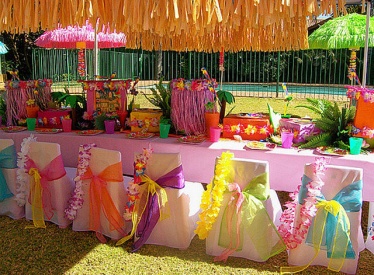 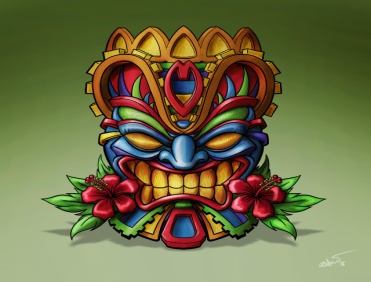 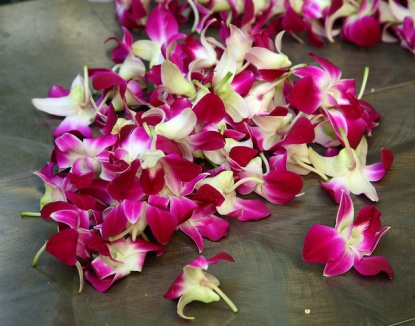 